Семинар – практикум «Двигательная активность-залог здоровья воспитанников». В рамках работы краевого Ресурсного консультационного центра  для педагогов по оказанию методической, диагностической, консультативно-просветительской помощи родителям, (координатор Охрименко Марина Викторовна,  руководитель Негодина Татьяна Владимировна), в ГКОУ «Специальная (коррекционная) общеобразовательная школа-интернат № 1» 22 ноября 2023 года был проведен дистанционный семинар-практикум «Двигательная активность-залог здоровья воспитанников». https://t.me/shcoolin1/1058 Цель мероприятия: систематизировать знания педагогов о двигательной активности у детей с особыми образовательными потребностями.В мероприятии приняли участие 24 педагога из 10 специальных (коррекционных) общеобразовательных организаций  Ставропольского края.По итогам семинара - практикума участники получили сертификаты. 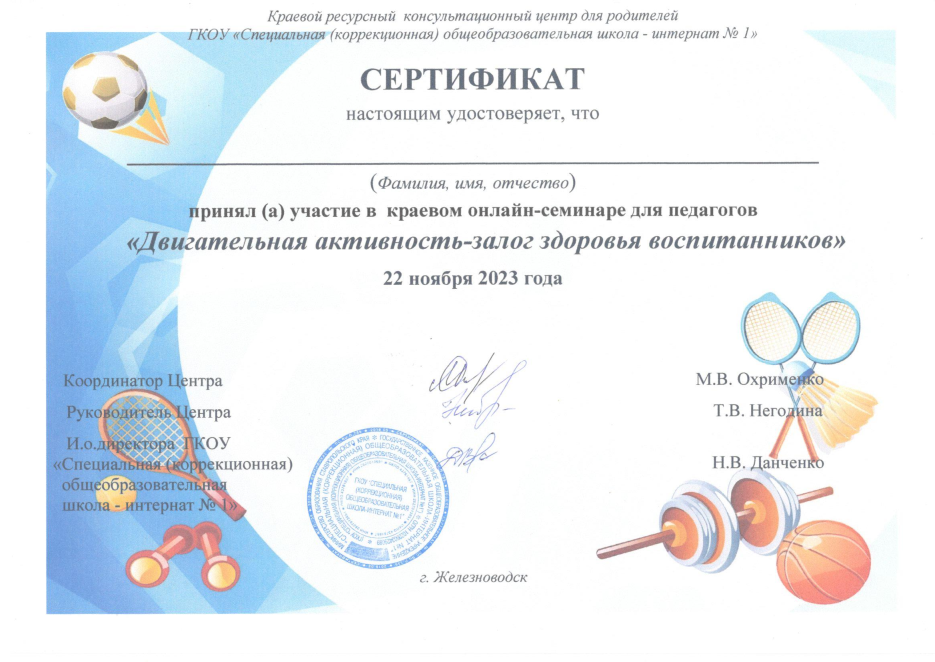 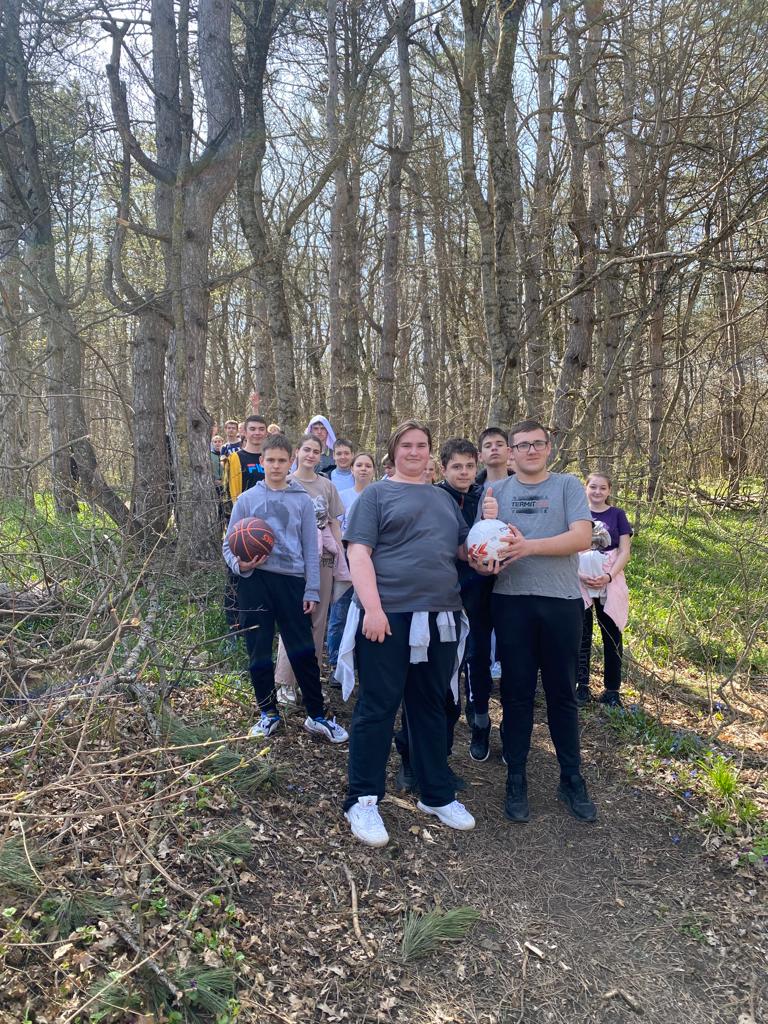 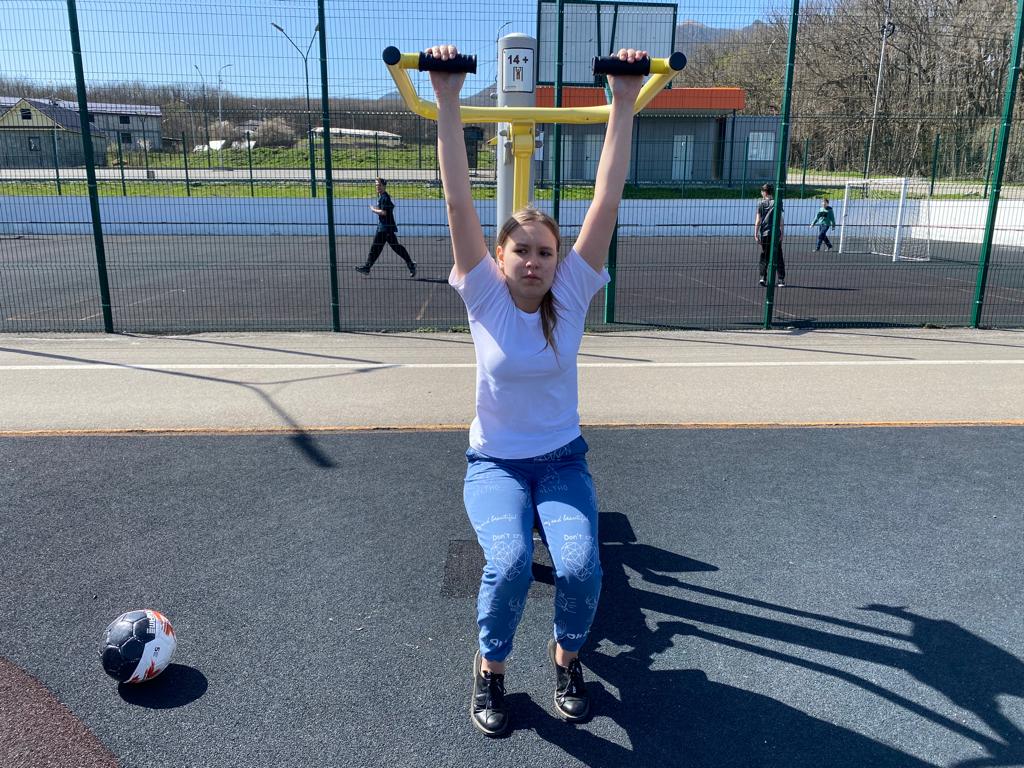 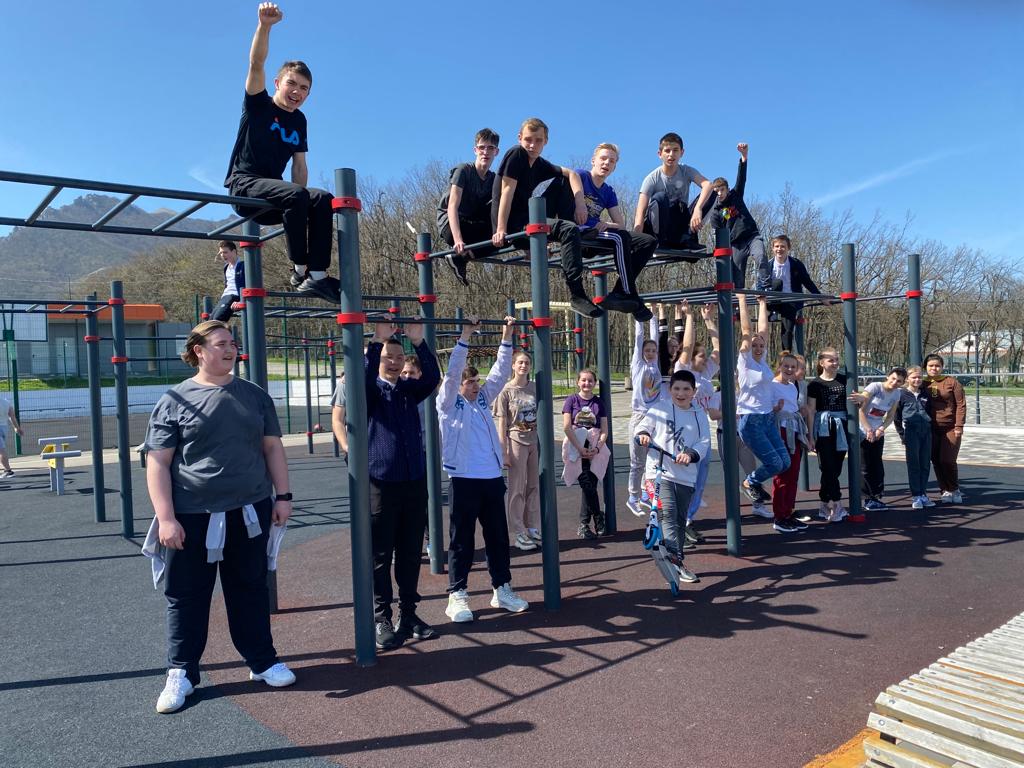 